§2-328.  Sale by auction(1).   In a sale by auction if goods are put up in lots, each lot is the subject of a separate sale.(2).   A sale by auction is complete when the auctioneer so announces by the fall of the hammer or in other customary manner.  Where a bid is made while the hammer is falling in acceptance of a prior bid, the auctioneer may in his discretion reopen the bidding or declare the goods sold under the bid on which the hammer was falling.(3).   Such a sale is with reserve unless the goods are in explicit terms put up without reserve. In an auction with reserve, the auctioneer may withdraw the goods at any time until he announces completion of the sale. In an auction without reserve, after the auctioneer calls for bids on an article or lot, that article or lot cannot be withdrawn unless no bid is made within a reasonable time. In either case a bidder may retract his bid until the auctioneer's announcement of completion of the sale, but a bidder's retraction does not revive any previous bid.(4).   If the auctioneer knowingly receives a bid on the seller's behalf or the seller makes or procures such a bid, and notice has not been given that liberty for such bidding is reserved, the buyer may at his option avoid the sale or take the goods at the price of the last good faith bid prior to the completion of the sale. This subsection shall not apply to any bid at a forced sale.The State of Maine claims a copyright in its codified statutes. If you intend to republish this material, we require that you include the following disclaimer in your publication:All copyrights and other rights to statutory text are reserved by the State of Maine. The text included in this publication reflects changes made through the First Regular and First Special Session of the 131st Maine Legislature and is current through November 1. 2023
                    . The text is subject to change without notice. It is a version that has not been officially certified by the Secretary of State. Refer to the Maine Revised Statutes Annotated and supplements for certified text.
                The Office of the Revisor of Statutes also requests that you send us one copy of any statutory publication you may produce. Our goal is not to restrict publishing activity, but to keep track of who is publishing what, to identify any needless duplication and to preserve the State's copyright rights.PLEASE NOTE: The Revisor's Office cannot perform research for or provide legal advice or interpretation of Maine law to the public. If you need legal assistance, please contact a qualified attorney.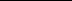 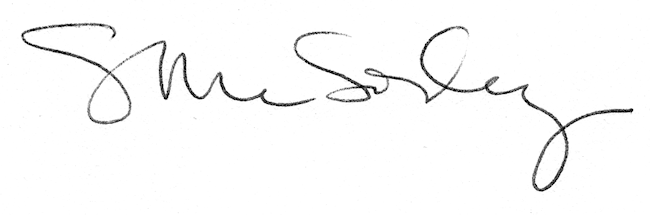 